My Weekly Work Record           Week 34   01/06/2020My Weekly Work Record           Week 34   01/06/2020Monday 01/06/2020*** It’s the June Bank Holiday ***          Enjoy your day today! It is also Creative Week 😊If you like, why not try some ….Art:- Keith Haring drawing.  The value for the month of June is Gratitude, being thankful…Can you do a colourful Keith Haring drawing, showing you giving a hug to someone special in your house, and being grateful.https://artprojectsforkids.org/keith-haring-drawing-project/Recipes:- Have a go at some very cool recipes here. Do get an adult to help you though!:- https://www.tasteofhome.com/collection/easy-recipes-for-kids-to-make-by-themselves/ PE:- Small ball games https://business.facebook.com/DCU/videos/227139278510522/Play:- Make up your own gymnastics moves in your garden, or in a large open space. Show your cool moves to your family!The Back Garden:- Set up a garden restaurant! Go to Page 8 of the Garden Wildlife Booklet that I sent your parents.Make a Mandala, with Ciarán:- See how here, and make your own design: https://padlet.com/graceflaherty/uzjzon5cq0sr1cf0Tuesday 02/06/2020 Léigh Sa Bhaile Lch 114 Read the story, listening to SeeSaw. Write out questions 1 and 2, and answers in your copy.Bua Na Cainte Lch 87 - Read the page. Fill in the missing words. Listen to SeeSaw and use the Fóclóir.Litriú:  agam, agat, aige, aici. Learn spellings, and write once in copy.       [ah gum, ah gat, egga, eh kee].**YOU WILL FIND THIS WEEK’S GAEILGE SPELLINGS ON PAGE 134, BnaC.**New Wave Maths Week 34 – Monday and Tuesday.Busy at Maths 2 – p.155, Q1+2.                 Extension work: Master Your Maths 2, Week 10, Monday.  **Busy at Maths 2 this week:- Addition and Subtraction.  My SeeSaw video will help you**Tables to learn this week: -9 [This is the same as -10, then you +1]Let’s get creative with Lego! Do you have Lego at home?  Are you up to a Lego challenge? Can you try at least 3 Lego challenges each week? Have a look at the attached Lego Challenge picture, that I sent to your parents. Take a picture, and add it to SeeSaw blog!English Spellings: quit, sweet, field, piece. Just learn your spellings this week 😊 No sentences.Ready Steady Write 1! Cursive Handwriting   postcard p.54 + ea ear re p.55.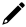 Wednesday 03/06/2020Léigh Sa Bhaile Lch 114. Read the story again. Write out questions 3 and 4, and answers in your copy.Bua Na Cainte Lch 88 - Read the times on the page. Fill in the missing times. SeeSaw and the Fóclóir can help you.Litriú:  Tá cat agam. Tá madra agat. Learn spellings, and write once in copy.       [Taw cawt ah gum. Taw mah dra ah gat].New Wave Maths Week 34 – Wednesday.Busy at Maths 2 – p.155, finish.                     Extension work: Master Your Maths 2, Week 10, Tuesday and Wednesday.                          Get creative in the Garden! Use different types of pots, plant the seeds of fruit, vegetables, some colourful flowers, and see what you will create in a few weeks’ time! Have a look at my garden balcony video in the padlet https://padlet.com/graceflaherty/uzjzon5cq0sr1cf0English Spellings: chief, thief, shield. Just learn your spellings this week 😊 No sentences.Well Being p.17, Rainbow Breathing. Practice it, and write in copy https://indd.adobe.com/view/5237deef-2311-469f-9e2d-b5ee89c2000fThursday 04/06/2020Léigh Sa Bhaile Lch 115 Read the story, listening to SeeSaw. Write out questions 1 and 2, and answers in your copy.Bua Na Cainte Lch 89 - Read the whole page. Fill in the missing words. SeeSaw and the Fóclóir will help.Litriú:  Tá bó aige. Tá muc aici. Learn spellings, and write once in copy. [Taw bow egga. Taw muck ek hee].New Wave Maths Week 34 – Thursday and Problems.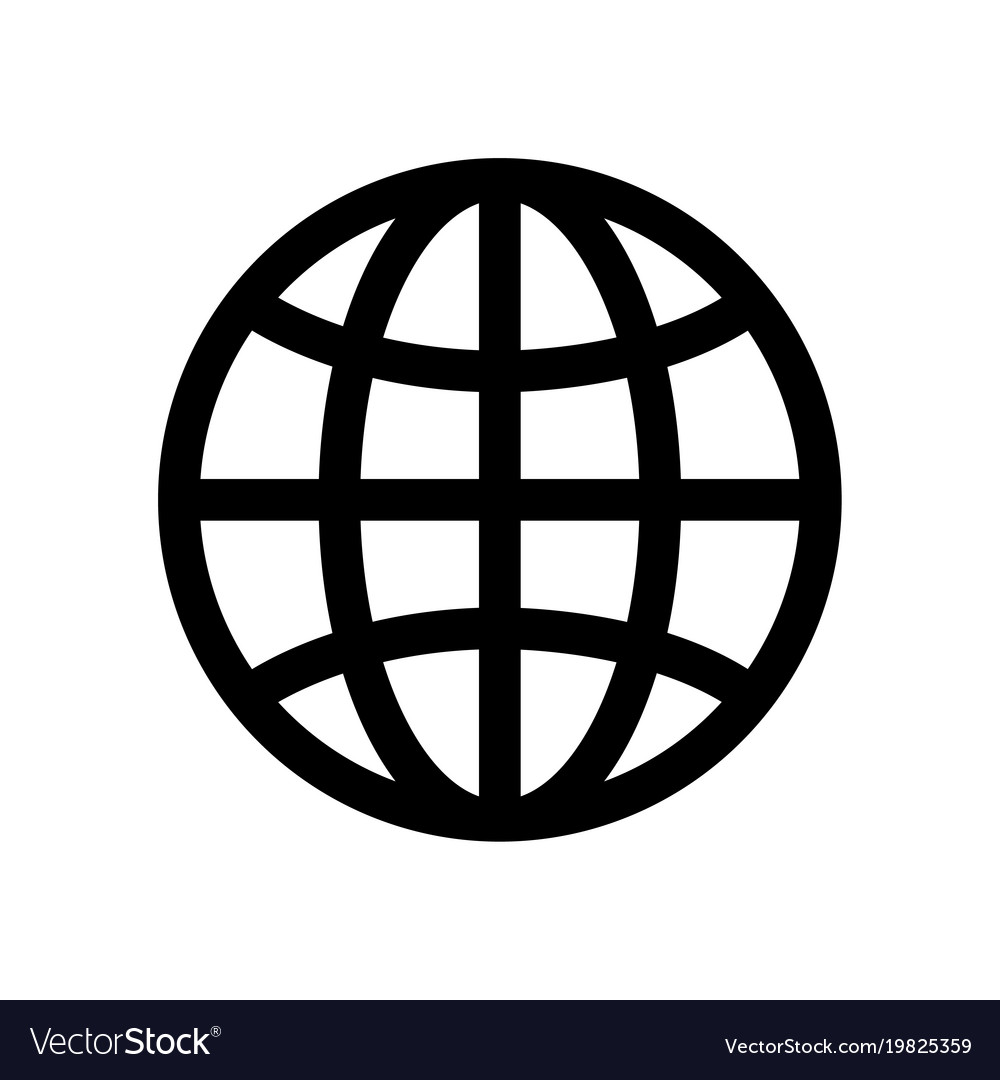 Extension work: Master Your Maths 2, Week 10, ThursdayBusy at Maths 2 – p.156.                               The Creative Picnic!                   Look at Sharon’s super video “How to make the Perfect Picnic”http://www.youtube.com/watch?v=L__aH9A4ahgMake a list of all the items you need for your picnic. Pack your bag and off you go!English Spellings: belief, library, computer.       Ready Steady Write 1! Cursive Handwriting   bl br be p.56.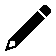 Friday 05/06/2020Litriú spelling testEnglish spelling test         Let’s get creative in SeeSaw:-   A). Making weather sounds B).Make a Family Game C).Making mental moviesTables -9 TestLéigh Sa Bhaile Lch 115. Read the story again. Write out questions 3 and 4, and answers in your copy.Bua Na Cainte Lch 134 – Read the words at the top of the page.  Write in everything in bottom half of page.New Wave Maths Week 34 – Friday Review.               Creative Walk Photo/Video:- Go for a walk with older person from home, and take a picture of your local area. See Laura’s lovely video at https://padlet.com/graceflaherty/uzjzon5cq0sr1cf0